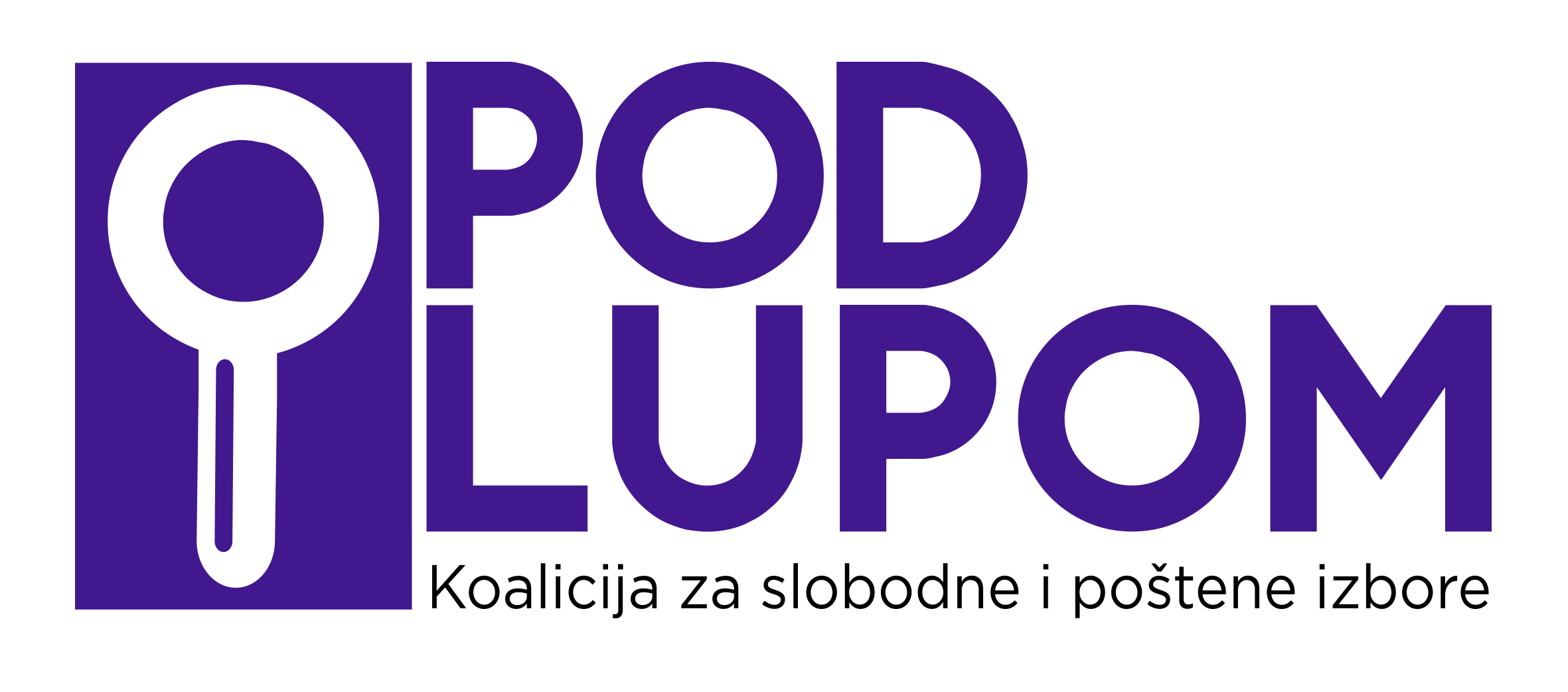 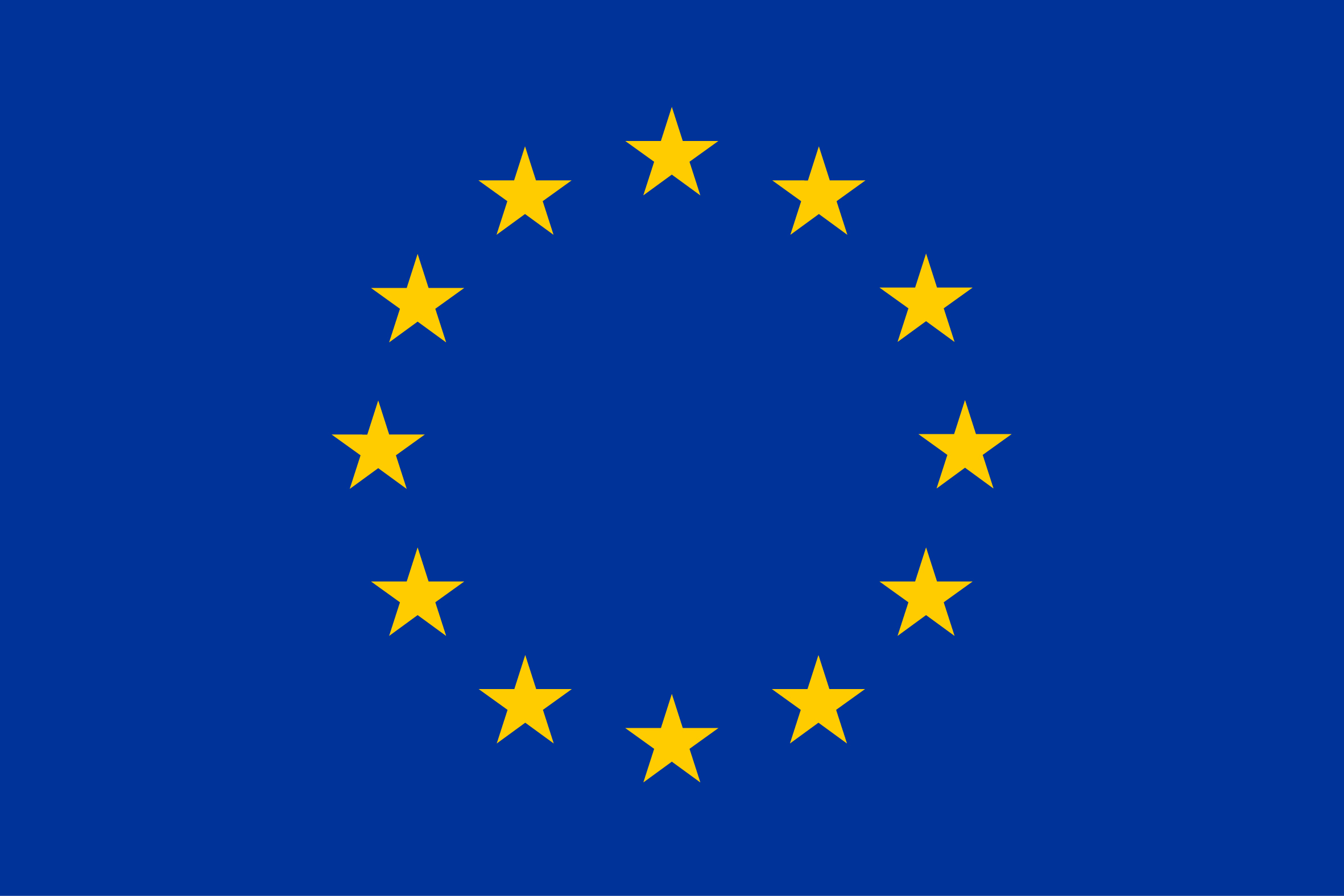 Projekat finansira Evropska unijaPRELIMINARNI IZVJEŠTAJ O DUGOROČNOM POSMATRANJU LOKALNIH IZBORA 2020. GODINE U GRADU MOSTARU(za period 5. 10. – 14. 12. 2020.)Projekat dijelom sufinansiraju: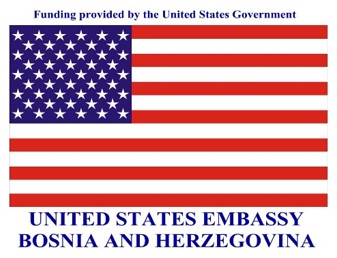 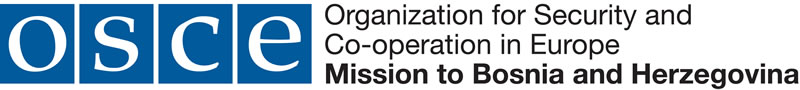 decembar/prosinac 2020.1. Sažetak izvještajaLokalni izbori u Gradu Mostaru održavaju se prvi put nakon 12 godina, zakazani su za 20. decembar/prosinac 2020. godine.Na lokalnim izborima bira se 35 vijećnika i vijećnica u Gradsko vijeće, dok se gradonačelnik bira posredno iz reda izabranih vijećnika/ca.Pravo glasa na lokalnim izborima ima 100.864 građana i građanki Mostara.Zabilježeno je pet puta više registrovanih za glasanje putem pošte u odnosu na posljednje Lokalne izbore u Mostaru 2008. godine.Za učešće na izborima, Centralna izborna komisija BiH ovjerila je 32 politička subjekta i 368 kandidatkinja i kandidata.Zabilježene nepravilnosti u predizbornom periodu i u toku izborne kampanje odnose se uglavnom na zloupotrebu javnih resursa, preuranjenu kampanju i neprimjeren govor u javnom prostoru.Izborna kampanja obilježena je izraženom etničkom polarizacijom i podizanjem međuetničkih tenzija, te pozivima na etničku homogenizaciju pod krinkom tzv. „rasipanja glasova“.Visoki dužnosnici Republike Hrvatske zastupljeni su u kampanji samo određenih političkih subjekata u BiH, kao i bh. funkcioneri.I u Mostaru, kao i u drugim opštinama i gradovima u BiH na redovnim lokalnim izborima, veliki broj političkih stranaka ovjerenih za učešće na izborima ima samo po jednog kandidata što upućuje da su u pitanju tzv. „fantomski politički subjekti“, a da je svrha trgovina mjestima u biračkim odborima. 2. O Lokalnim izborima 2020. u GRADU MOSTARULokalni izbori 2020. godine u Gradu Mostaru zakazani su za nedjelju, 20. decembra/prosinca 2020. godine. Na Lokalnim izborima u Mostaru neposredno se biraju vijećnici/vijećnice u Gradskom vijeću grada Mostara. Gradonačelnik/Gradonačelnica Mostara se bira posrednim putem iz reda izabranih gradskih vijećnika/vijećnica. Gradsko vijeće Grada Mostara čini 35 vijećnika/vijećnica. U Gradskom vijeću konstitutivni narodi su zastupljeni sa najmanje po četiri vijećnika/ce, dok su tzv. „ostali“ zastupljeni sa najmanje jednim vijećnikom/com. Niti jedan od konstitutivnih naroda ili pripadnika „ostalih“ ne može imati više od 15 svojih predstavnika u Gradskom vijeću. Vijećnici u Gradsko vijeće se biraju iz 7 izbornih jedinica, odnosno kako slijedi: Gradska izborna jedinica – bira se 13 vijećnika/caIzborna jedinica gradskog područja 1 (Sjever) – bira se 2 vijećnika/ceIzborna jedinica gradskog područja 2 (Stari grad) – bira se 5 vijećnika/ca Izborna jedinica gradskog područja 3 (Jugoistok) – bira se 2 vijećnika/ce Izborna jedinica gradskog područja 4 (Jug) – bira se 2 vijećnika/ce Izborna jedinica gradskog područja 5 (Jugozapad) – bira se 7 vijećnika/ca Izborna jedinica gradskog područja 6 (Zapad) – bira se 4 vijećnika/ce Za učešće na izborima u Mostaru, Centralna izborna komisija BiH ovjerila je 32politička subjekta (političkih stranaka, koalicija i/ili nezavisnih kandidata). Ovjereno je ukupno 368 kandidata/kinja. Pravo glasa na lokalnim izborima u Mostaru imaće 100.864građana i građanki, koji su upisani u Centralni birački spisak, zaključno sa 11. 11. 2020. godine. Za glasanje putem pošte registrovano je 3.985 birača/ica.Ukupno je formirano 154 biračka mjesta, od čega je 150 redovnih. Formirano je 16 redovnih mobilnih timova za glasače koji su se prijavili i ispunjavaju propisane uslove za ovaj vid glasanja. Do objave ovog izvještaja formirano je 9 COVID-19 mobilnih timova, dok će se konačan broj ovih timova znati nakon izbornog dana.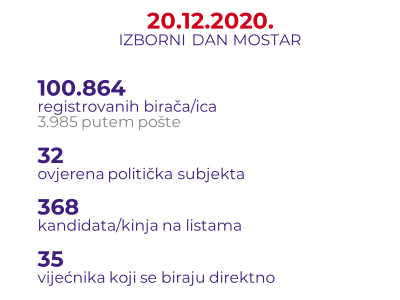 Infografika 1 – Sažetak o Lokalnim izborima u Mostaru 2020.3. Dugoročno posmatranje izboraKoalicija „Pod lupom“ u predizbornom periodu posmatra rad i sjednice lokalnih izbornih komisija, aktivnosti predviđene izbornim kalendarom i poštivanje rokova, izborne nepravilnosti, te prati medijsko izvještavanje. Posmatrači/ce Koalicije „Pod lupom“ za Lokalne izbore u Gradu Mostaru izvijestili su o 18 izbornih nepravilnosti u periodu od 5. 10. - 14. 12. 2020. godine. Ove nepravilnosti se odnose na: preuranjenu kampanju u 9 slučajeva, zloupotrebu javnih resursa u 5 slučajeva, govor u javnom prostoru koji može biti okarakerisan kao neprimjeren u svjetlu širenja vjerske, etničke ili najčešće netrpeljivosti po osnovu pripadanja drugoj političkoj opciji u 4 slučaja. 3.1. Nalazi posmatranja3.1.1. Izborna kampanjaIzborni zakon BiH definiše izbornu kampanju kao period od 30 dana uoči izbornog dana u kojem politički subjekti predstavljaju biračima i javnosti svoje programe i kandidate/kinje za predstojeće izbore. Izborna kampanja za Lokalne izbore 2020. godine u Gradu Mostaru zvanično je počela 20. novembra/studenog 2020. godine. Do ovog datuma zabranjeno je bilo kakvo plaćeno javno oglašavanje, kao i sve predizborne aktivnosti političkih subjekata, osim održavanja internih skupova organa i statutarnih tijela političkih subjekata i to od dana raspisivanja do dana službenog početka izborne kampanje. Predizborni period u Mostaru, kao i u ostatku BiH pred redovne izbore 15. 11., obilježila je kampanja na koju je značajno uticala epidemija virusa Covid-19, a koja je uglavnom prenesena u virtuelni svijet društvenih mreža. Posmatrači Koalicije „Pod lupom“ su izvijestili o aktivnostima političkih subjekata u smislu preuranjene kampanje u 9 slučajeva. Ono što je takođe obilježilo kampanju u Mostaru je izražena etnička polarizacija i vođenje kampanje na podizanju međuetničkih tenzija, poziva na etničku homogenizaciju pod krinkom tzv. „rasipanja glasova“. Zabilježeno je i da su ministri Vlade Republike Hrvatske u više navrata direktno ili indirektno davali podršku jednom političkom subjektu (HDZ BiH), te otvoreno pozivali građane na davanje podrške na izborima pomenutom političkom subjektu. Takođe, zabilježeno je i da se premijer Federacije BiH u kapacitetu javne imenovane funkcije, a ne stranačke, kako je i objavljeno na web stranici Gradskog odbora SDA Mostar, sastao isključivo sa kandidatima Koalicije za Mostar i njihovim kandidatom za gradonačelnika gdje je razgovarano i o budućim investicijama.3.1.2. Ažurnost Centralnog biračkog spiska (CBS)Registracija birača u BiH je pasivna od 2006. godine, dok za birače koji žele glasati iz ili u inostranstvu još uvijek važi aktivna registracija. Za Lokalne izbore 2020. godine u Mostaru u Centralni birački spisak (CBS) upisano je ukupno 100.864 birača/ice, zaključno sa 11. 11. 2020. godine. Posmatrači Koalicije „Pod lupom“ nisu zabilježili sumnje u ažurnost biračkog spiska, niti su zabilježene veće prijave i odjave birača/ica.3.1.3. Registracija birača za glasanje izvan BiHRok za prijavu birača za glasanje izvan BiH bio je 6. oktobar/listopad 2020. godine, nakon čega je CIK BiH za glasanje izvan BiH za izbore u Mostaru registrovala ukupno 3.985 birača/ica, što je 5 puta više u odnosu na posljednje lokalne izbore koji su u Gradu Mostaru održani 2008. godine, a kada se za glasanje putem pošte prijavilo 788 birača/ica. Za Lokalne izbore 2020. godine CIK BiH je odbila ukupno 441 prijavu za glasanje putem pošte. Najveći broj odbijenih prijava odnosi se na dostavljanje neodgovarajućeg dokaza o identitetu (174), nedostavljanje validnog dokaza o identitetu (90), dokaza o prebivalištu u BiH (62), te više nedostataka u prijavi (61).Najveći broj prijavljenih birača/ica za glasanje putem pošte dolazi iz sljedećih država: Njemačka (715), Srbija (627), Norveška (578), Švedska (411), Hrvatska (378), Sjedinjenje Američke Države (226), Crna Gora (202), Švicarska (173), Danska (138) i Kanada (113).Grafikon 1 – Najveći broj prijava za glasanje putem pošte po državama (top 10)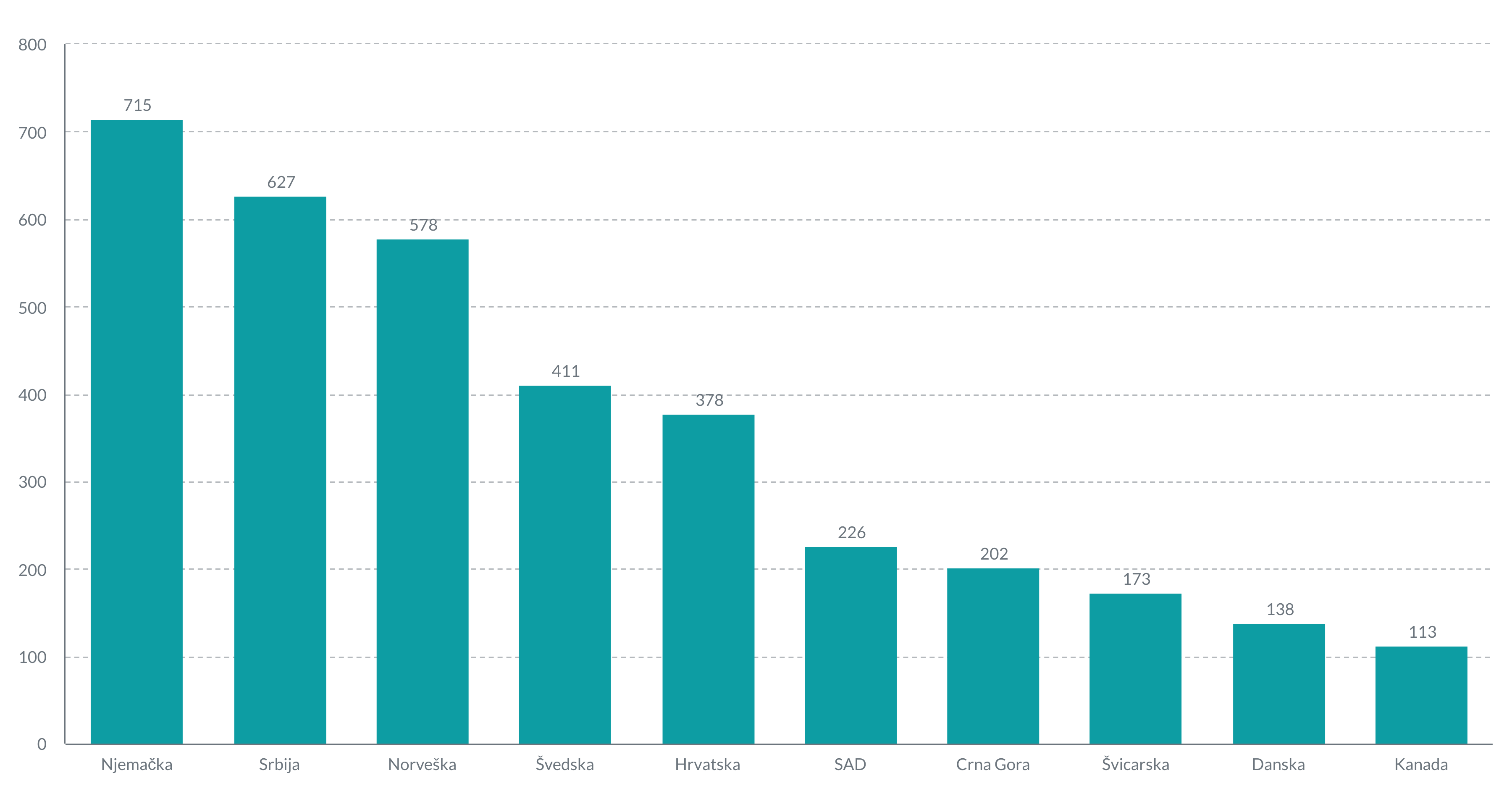 3.1.4. Zloupotreba javnih resursa i javnih funkcija u svrhe kampanjeZloupotreba javnih resursa i/ili javnih funkcija u svrhu kampanje odnosi se na zloupotrebe u potrošnji javnog budžetskog novca i drugog javnog novca u vlasništvu građana/ki BiH, te zloupotrebe javnih kompanija i dodijeljenih javnih funkcija od strane političkih subjekata ili pojedinaca koji su kandidati/kinje na izborima. Gotovo uvijek, zloupotrebe javnih resursa dešavaju se od strane onih koji u izbornu utrku za različite nivoe ulaze sa pozicije aktuelne vlasti.Posmatrači Koalicije „Pod lupom“ u Mostaru izvijestili su o 5 slučajeva zloupotrebe javnih resursa. Riječ je o intenziviranju radova na lokalnoj infrastrukturi, te učestale i intenzivirane posjete funkcionera sa viših nivoa vlasti, koji se u pravilu sastaju ili posjećuju lokalne predstavnike vlastitih političkih stranaka. Pristigle prijave odnose se na političke subjekte SDA i SNSD, odnosno listu „Ostajte ovdje – zajedno za naš Mostar“. U okviru predizbornih aktivnosti zabilježen je i slučaj darivanja djece u dva navrata  od strane dužnosnika SNSD-a prilikom ovih aktivnosti, što je i javno objavljeno, a što može predstavljati zloupotrebu djece u političke svrhe.  3.1.5. Ostale nepravilnostiNeprimjeren govor, sadržaj ili govor koji može podstaći vjersku, nacionalnu ili netrpeljivost po drugom osnovu, najčešće po osnovu pripadnosti političkoj opciji, zabilježen je u 4 slučaja. U ovim slučajevima od strane predstavnika političkih subjekata, ali i novinara, najčešće je korišten uvredljiv način analiziranja političkih dešavanja etiketiranjem na etničkoj osnovi što ide u prilog ranije izrečenoj ocjeni da se kampanja pojedinih političkih subjekata uglavnom oslanjala na etnonacionalne emocije birača/ica. Koalicija je zaprimila prijavu od građanke Mostara koja je uznemirena jer je u svom sandučetu pronašla promotivni materijal koji izgleda identično kao i autentični glasački listić koji će se koristiti na izborni dan, sa porukom kako i za koga glasati, a koju je dijelila Koalicija „Sve za Mostar“. S tim u vezi Koalicija je u posjedu Viber prepiske u kojoj izborni štab GO SDA Mostar jasno navodi namjeru da dođe u posjed izgleda glasačkog listića za izborna područja. Koalicija „Pod lupom“ naglašava da ne postoji legalan način da se bilo koji politički subjekt domogne glasačkog listića prije izbornog dana. Posebno je alarmantno ako štampane kopije glasačkih listića cirkuliraju u javnosti prije izbornog dana jer iste mogu biti zloupotrijebljene i na sam izborni dan.Analiziranjem kandidatskih listi i za izbore u Mostaru ponavlja se situacija sa velikim brojem političkih subjekata koji su se ovjerili za učešće na izborima, a u izbornoj utrci nastupaju sa po jednim kandidatom/kinjom što može upućivati na sumnje da je riječ o trgovini mjestima u biračkim odborima. Konkretno, riječ je o 16 različitih političkih subjekata, koji su istaknuli samo po jednog kandidata/kinju samo na nivou Gradske izborne jedinice, iako su uglavnom svi ovjereni za učešće i u izbornim područjima. Koalicija „Pod lupom“ napravila je i internu analizu „kritičnih biračkih mjesta“ u Gradu Mostaru sa prethodnih Opštih izbora 2018. godine. Ova analiza ukazuje na određene indikativne anomalije u izbornom procesu (npr. izlaznost veća od 80%, kandidati/kinje sa 100% preferencijalnih/ličnih glasova) i zabilježene nepravilnosti u izvještajima nestranačkih posmatrača Koalicije „Pod lupom“ sa prethodnih izbora. Zabrinjava podatak da je čak 41 biračko mjesto u Mostaru (27% ukupnog broja redovnih biračkih mjesta) ocijenjeno kao „kritično“ zbog navedenih indikacija.  3.2. Rad izborne administracije3.2.1. Centralna izborna komisija BiHCentralna izborna komisija BiH (CIK BiH) zadužena je za organizovanje i provođenje svih izbora u BiH. Nakon 12 godina neodržavanja izbora i nakon izmjena i dopuna Izbornog zakona BiH, CIK BiH je 23. jula 2020. raspisala izbore u Gradu Mostaru, koji su zakazani za 20. decembar/prosinac 2020. godine. U svom radu, CIK BiH prati utvrđene rokove za organizaciju i provođenje izbornih aktivnosti. Imajući u vidu da se izbori održavaju u novonastalim okolnostima vezanim za epidemiju virusa COVID-19, CIK BiH je u junu 2020. donijela Instrukciju o postupanju organa za provođenje izbora na izborni dan u uslovima pandemije COVID-19. Instrukcijom se bliže definišu procedure koje se trebaju primijeniti na izborni dan sa ciljem zaštite života i zdravlja predstavnika izborne administracije i birača/ica. Takođe, CIK BiH je u septembru usvojila izmjene Pravilnika o provođenju izbora u BiH precizirajući način organizovanja i ostvarivanja biračkog prava za osobe koje su zaražene virusom COVID-19 ili kojima je određena izolacija ili su hospitalizovani, čime su stvoreni uslovi da se i ovim licima osigura biračko pravo. Međutim, izmjenama od 10. 11. CIK BiH je ponovo izmijenila Pravilnik na način  da je ovoj kategoriji birača omogućeno da ostvare pravo glasa putem posebnog mobilnog tima ukoliko uz zahtjev koji dostavljaju nadležnoj lokalnoj izbornoj komisiji dostave i odgovarajući akt nadležne ustanove ili organa, tj. medicinski nalaz da su pozitivni na COVID-19 ili akt o izolaciji. Uzimajući u obzir dešavanja, odnosno iskustva glasača sa izbora održanih 15. 11. 2020. u vezi sa praktičnom primjenom ove Instrukcije, postoji bojazan da će na ovaj način i u Mostaru biti oštećen određeni broj birača/ica. Naime, Koalicija je na redovnim Lokalnim izborima održanim 15. 11. 2020. zaprimila desetke poziva birača/ica kojima na vrijeme nije izdato rješenje o izolaciji ili nalaz o prisutnosti virusa kako bi se blagovremeno registrovali za ovaj vid glasanja, kao i određeni broj poziva birača/ica koji su se uredno registrovali, a nisu uspjeli ostvariti pravo glasa zbog nedolaska tzv. Covid-19 mobilnog tima na adrese.3.2.2. Gradska izborna komisija Mostar Izborne komisije na lokalnom nivou (opštinske, gradske i izborna komisija Brčko distrikta BiH) nadležne su, između ostalog, za određivanje biračkih mjesta, formiranje i obuku biračkih odbora, organizovanje izbornog dana i objedinjavanje izbornih rezultata sa biračkih mjesta na svojoj teritoriji. Sastav lokalne izborne komisije, uvažavajući odredbe Izbornog zakona BiH i Zakona o ravnopravnosti spolova treba odražavati spolnu zastupljenost od najmanje 40% pripadnika/ca manje zastupljenog spola. Gradska izborna komisija (GIK) grada Mostara djeluje u punom sastavu, broji 7 članova i članica. U sastavu GIK Mostar ispoštovana je ravnopravnost spolova, kako je i propisano Izbornim zakonom BiH. Prema izvještajima dugoročnih posmatrača Koalicije, GIK Mostar provodi aktivnosti u vezi sa pripremanjem i organizovanjem izbora u skladu sa kalendarom izbornih aktivnosti. Uputstvo o načinu rada i izvještavanju izborne komisije osnovne izborne jedinice u BiH bliže propisuje funkcionisanje lokalnih izbornih komisija. Između ostalog, uputstvom je propisano donošenje Poslovnika o radu lokalne izborne komisije, što je ispoštovano od strane GIK Mostar. GIK Mostar ima i sekretara izborne komisije što je mogućnost predviđena Uputstvom. GIK Mostar je objavila listu imenovanih članova biračkih odbora na oglasnoj ploči. Način sastavljanja odluke, odnosno stavljanje šifri političkih subjekata umjesto njihovog naziva onemogućava zainteresovanu javnost i birače/ice da imaju uvid u pripadnost članova/ica biračkih odbora političkim subjektima, te bi isto trebalo izmijeniti u budućnosti, odnosno u Odluci objavljivati nazive političkih subjekata umjesto šifri, kako bi se dao doprinos transparentnosti izbornog procesa. Posmatrači/ice Koalicije „Pod lupom“ su zabilježili da je GIK-u Mostar u posmatranom periodu  uloženo dva prigovora, jedan u vezi preuranjene kampanje, a drugi koji se ticao imenovanja biračkih odbora koji je odbijen kao neosnovan. 3.3. Mediji, civilno društvo i građaniDugoročni posmatrači/ce Koalicije „Pod lupom“ pratili su i izvještavanje lokalnih i regionalnih medija, kao i održavali sastanke sa predstavnicima civilnog društva na lokalnom nivou. U tom smislu, posmatrači Koalicije su izvijestili da su mediji uglavnom nepristrasno izvještavali o lokalnim izborima i njihovim akterima, te da nije bilo zabilježenih ili prijavljenih pritisaka na medije i civilno društvo. 4. Metodologija dugoročnog posmatranja izboraKoalicija „Pod lupom“ posmatra cjelokupni izborni proces u BiH za Lokalne izbore 2020. godine, što podrazumijeva sve faze izbornog procesa od dana raspisivanja izbora pa sve do objavljivanja konačnih i potvrđenih rezultata izbora. U svrhu posmatranja izbora u gradu Mostaru provodi se dugoročno posmatranje izbora od 5. oktobra/listopada 2020. godine. Dugoročno posmatranje izbora služi za kontinuirano praćenje cjelokupnog izbornog procesa kako bi se mogla dati sveukupna slika koja obuhvata što je moguće širi spektar aktivnosti vezanih za izbore, a ne samo izborni dan kao takav.Dugoročni posmatrači/ce u gradu Mostaru posmatraju rad i sjednice gradske izborne komisije, aktivnosti predviđene izbornim kalendarom i poštivanje rokova, izborne nepravilnosti, te medijsko izvještavanje. O svojim aktivnostima dugoročni posmatrači izvještavaju na sedmičnom nivou, te su do sada poslali ukupno 11 redovnih izvještaja o ključnim nalazima posmatranja. Dugoročni posmatrači/ice Koalicije Pod lupom u Mostaru su do sada su održali 21 sastanak sa različitim akterima izbornog procesa (izbornom administracijom, političkim subjektima, institucijama, policijskim upravama, organizacijama civilnog društva, medijima i drugima) u cilju što objektivnije ocjene izbornog procesa u BiH. Izvještaji dugoročnih posmatrača čine okosnicu ovog preliminarnog izvještaja.Na izborni dan, Koalicija „Pod lupom“ će u Mostaru imati posmatrače na svim redovnim biračkim mjestima, kao i Gradskoj izbornoj komisiji.5. O Projektu „STEP“ i Koaliciji „Pod lupom“Centri civilnih Inicijativa (CCI), kao koordinator projekta, zajedno sa Centrom za građansku suradnju (CGS) Livno, Forumom građana Tuzle (FGT), Udruženjem građana “Demokratija-Organizovanje-Napredak“ – DON Prijedor i „Perpetuum mobile -  Institutom za razvoj mladih i zajednice“ iz Banja Luke, kao partnerima na projektu, a u okviru Koalicije za slobodne i poštene izbore „Pod lupom“, implementiraju projekat „Sistemska transparentnost u izbornom procesu“ (STEP) kojeg finansira Evropska unija (EU), a sufinansiraju Vlada Sjedinjenih Američkih Država i Organizacija za sigurnost i saradnju u Evropi (OSCE).  Projektom STEP će se direktno povećati snaga i vidljivost organizacija civilnog društva (OCD) u građanskom posmatranju izbora i podržati razvoj civilnog društva u procesu demokratizacije u zemlji, obuhvatajući dva izborna ciklusa u BiH: Lokalni izbori 2020. i Opšti izbori 2022.Projektom STEP nastoji se ojačati građansko učešće i osnažiti pokret OCD-a širom zemlje za podršku slobodnim i poštenim izborima u Bosni i Hercegovini, pri tom smanjujući rizik od izbornih prevara i manipulacija. Poticanje interesa građana za proaktivnim pristupom u izražavanju svoje slobodne političke volje, cilj je kojem projekat aktivno doprinosi uz razumijevanje da izbori predstavljaju osnovni i najvažniji oblik građanskog učešća u procesu demokratizacije u zemlji.Kroz projekat STEP osmišljen je niz aktivnosti podijeljenih u pet komponenti, slijedeći imperativ izgradnje kapaciteta OCD-a u cilju jačanja građanskog sektora da se osposobi za dalje, jače, vidljive i održive aktivnosti posmatranja izbora u budućnosti. STEP se sastoji od sljedećih pet komponenti: Izgradnja kapaciteta i razvoj mreže, Posmatranje izbora, Razvoj javnih politika i zagovaranje, Komunikacija s javnostima i edukacija birača i Monitoring medija.Koalicija za slobodne i poštene izbore „Pod lupom“, kao neformalna koalicija organizacija civilnog društva postoji od 2014. godine. Do sada je Koalicija posmatrala redovne Opšte izbore 2014. godine, Lokalne izbore 2016. godine i Opšte izbore 2018. godine, te još 20 drugih izbora (prvih, prijevremenih, ponovljenih i opoziva za načelnika).  Na svim navedenim izborima je bilo angažovano oko 10.000 građanskih, nestranačkih posmatrača/ica Koalicije „Pod lupom“. Koalicija „Pod lupom“ do sada je direktno radila sa 50.000 građana/ki, od čega 30.000 mladih. Četrnaest preporuka Koalicije Pod lupom do sada je djelimično ili u potpunosti implementirano, što je rezultiralo poboljšanjem izbornog procesa. Prema istraživanju IPSOS-a iz avgusta 2018. godine, Koalicija „Pod lupom“ je akter izbornog procesa kojem građani najviše vjeruju (više nego izbornoj administraciji, političkim strankama, kandidatima/kinjama na listama ili medijima).Osim toga Koalicija se bavi istraživanjima i izradom međunarodnih komparativnih analiza, praćenjem sjednica Centralne izborne komisije BiH, organizovanjem okruglih stolova i konferencija okupljajući predstavnike/ce zakonodavnih institucija vlasti, izborne administracije, međunarodne i akademske zajednice, te medija i civilnog društva. Koalicija zagovara unapređenje izbornog procesa u svim njegovim segmentima. Pored navedenih aktivnosti, Koalicija u izbornoj godini vrši  i edukaciju mladih birača/ica koji prvi put izlaze na izbore, a u cilju motivacije i ohrabrivanja da aktivno učestvuju u izbornom procesu.Projekat finansira Evropska unijaOva publikacija izrađena je uz finansijsku podršku Evropske unije. Sadržaj ove publikacije je isključiva odgovornost Koalicije Pod lupom i ne odražava nužno stajališta Evropske unije.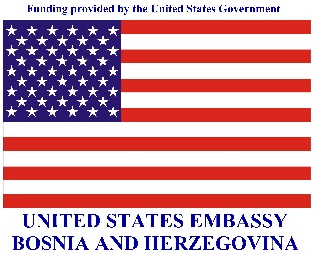 Objavljivanje ove publikacije je dijelom finansirano grantom Ministarstva vanjskih poslova Sjedinjenih Američkih Država (Department of State). Mišljenja, nalazi i zaključci koji su ovdje navedeni pripadaju autorima i ne odražavaju nužno mišljenja, nalaze i zaključke Ministarstva vanjskih poslova Sjedinjenih Američkih Država.Misija OSCE-a u BiH je podržala štampanje ovog materijala.Svako gledište, izjava ili mišljenje izraženo u ovoj publikaciji, a za koje nije izričito naznačeno da potiče iz Misije OSCE-a u BiH, ne odražava nužno zvaničnu politiku Misije OSCE-a u BiH.